* Anyone selected for presentation, will receive a 50% discount code for use on the full 3-day conference price.For abstracts marked as presentation only or either:Please select the session(s) that best describe the theme of your abstract (max two).  Please email your completed form to psi2021@mci-group.com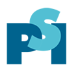 2021 PSI ANNUAL CONFERENCECONTRIBUTED INDIVIDUAL PRESENTATION / POSTER SUBMISSION FORM Online Conference, 21 to 23 June 2021Presentations may be any day from the 21 – 23 June. Posters will be available on demand. Title:Author(s):Presenting / Contact Author:Email:Affiliation & Country:Biography of presenting author:(max 250 words)Presentation / Poster? (Select as applicable)Presentation only*Poster onlyEither*Duration of presentation (select preference)15 minutes15 minutes30 minutes30 minutesNo PreferenceNo PreferenceIf you expressed a preference, would you also present for the other duration if required?YesYesYesNoNoNoTime of session in BST (select all slots you could present within) 9 - 1111 - 111 - 11 - 3 1 - 3 3 - 5Short text (50 words) for inclusion in the conference program telling the audience why they should attend this presentationOptional: include a head & shoulders photo of the presenting author to the abstract submission.  Photos will be used for the conference website and promotion and will only be used if your presentation is accepted.Optional: include a head & shoulders photo of the presenting author to the abstract submission.  Photos will be used for the conference website and promotion and will only be used if your presentation is accepted.Optional: include a head & shoulders photo of the presenting author to the abstract submission.  Photos will be used for the conference website and promotion and will only be used if your presentation is accepted.Optional: include a head & shoulders photo of the presenting author to the abstract submission.  Photos will be used for the conference website and promotion and will only be used if your presentation is accepted.Optional: include a head & shoulders photo of the presenting author to the abstract submission.  Photos will be used for the conference website and promotion and will only be used if your presentation is accepted.Optional: include a head & shoulders photo of the presenting author to the abstract submission.  Photos will be used for the conference website and promotion and will only be used if your presentation is accepted.Optional: include a head & shoulders photo of the presenting author to the abstract submission.  Photos will be used for the conference website and promotion and will only be used if your presentation is accepted.Bayesian topics within early or late phaseBayesian topics within early or late phaseCOVID-19 – Developing TreatmentsCOVID-19 – Developing TreatmentsCOVID-19 – Implications on Drug DevelopmentCOVID-19 – Implications on Drug DevelopmentData Science and it’s applicationsData Science and it’s applicationsData Visualisation and animationData Visualisation and animationDecision Making Decision Making Estimands: methods, theory and case studiesEstimands: methods, theory and case studiesInnovative Trial DesignInnovative Trial DesignNon-parametric StatisticsNon-parametric StatisticsNext generation of dataNext generation of dataPre-clinical and Early Phase StatisticsPre-clinical and Early Phase StatisticsOtherTopic:Are you a Young Statistician? (approximately less than 5 years working in the pharmaceutical industry)YesNoIf you selected “Yes” would you want to present in a dedicated “Career Young Statistician” (CYS) Session?Only in a CYS sessionI wouldn’t want to present in a CYS sessionI would consider eitherIf you selected “Yes” would you want to present in a dedicated “Career Young Statistician” (CYS) Session?Only in a CYS sessionI wouldn’t want to present in a CYS sessionI would consider eitherIf you selected “Yes” would you want to present in a dedicated “Career Young Statistician” (CYS) Session?Only in a CYS sessionI wouldn’t want to present in a CYS sessionI would consider eitherAbstract (limit to 250 words):